بسم الله الرحمن الرحيمتطبيقات 202 حسب – الفصل السادسالسؤال الأول: إذا ظهر حساب تكلفة البضاعة (الأوامر) المباعة في قيد إقفال فروق التحميل مديناً بمبلغ 5000 ريال ، وكانت التكاليف الصناعية غير المباشرة الفعلية 80,000 ريال، فإن التكاليف الصناعية المحملة على الأوامر تكون .................................. ريال.تنتج الشركة المتحدة للأثاث الأمر الإنتاجي رقم (75) وتبلغ تكلفة هذا الأمر من المواد المباشرة 5000 ريال، ومن العمل المباشر 2000 ريال بواقع 40 ريال للساعة، ويتم تحميل التكاليف الصناعية غير المباشرة بمعدل 10 ريال لكل ساعة عمل مباشر، فإن تكلفة الأمر تبلغ .......................... ريال.إذا كانت التكاليف الصناعية غير المباشرة المحملة على أوامر الإنتاج خلال الفترة 70,000 ريال وظهر حساب تكلفة الأوامر المباعة في قيد إقفال فروق التحميل مديناً بمبلغ 10,000 ريال، فإن التكاليف الصناعية غير المباشرة الفعلية تكون .............................. ريال. إذا كانت فروق التحميل كبيرة نسبياً يتم توزيعها على الحسابات ذات  الصلة وهي ............................................. ، ...................................................... ، ..................................................... . اذا كان اجمالي التكاليف الصناعية المقدرة 2100000 ريال منها 1200000 تكلفة مباشرة والباقي تكلفة غير مباشرة ويتم تحميل الأوامر بالتكاليف الصناعية غير المباشرة كنسبة من التكلفة المباشرة فان معدل التحميل التقديري يبلغ ...................السؤال الثاني :تستخدم إحدى الشركات نظام تكاليف الأوامر الإنتاجية، ويتم تحديد معدل التحميل التقديري بنسبة 80% من الأجور المباشرة ، وقد توافرت لديك البيانات التالية عن فترة التكاليف الثانية من عام 1433هـ : رصيد الأوامر تحت التشغيل أول الفترة 21,000 ريال تخص الأمر رقم 15 ، كما بلغ رصيد الأوامر تامة الصنع في نفس التاريخ 60,000 ريال وهي تكلفة الأمر رقم 14. المواد المنصرفة من المخازن خلال الفترة كانت على النحو التالي: 10,000 ريال للأمر رقم 15 ، 66,000 ريال للأمر رقم 16 ، 35,000 ريال للأمر 17 ، 10,000 ريال للأمر 18 ، 25,000 ريال مواد غير مباشرة. إجمالي الأجور عن الفترة 90,000 ريال موزعة على النحو التالي: 5,000 ريال للأمر رقم 15، 30,000 ريال للأمر رقم 16، 25,000 ريال للأمر رقم 17 ، 10,000 ريال للأمر رقم 18، والباقي أجور غير مباشرة.التكاليف الصناعية غير المباشرة الأخرى بخلاف المواد والأجور 16,000 ريال. تم الانتهاء من تصنيع الأوامر رقم 15، 16، 17 خلال الفترة وحولت لمخازن الأوامر التامة، كما تم تسليم الأوامر رقم 14، 15، 16 إلى العملاء بسعر بيع 250,000 ريال. المطلوب : إعداد قائمة تكاليف الأوامر وتحديد فروق التحميل. السؤال الثالث :تستخدم إحدى الشركات نظام تكاليف الأوامر وقد توافرت لديك البيانات التالية عن شهر محرم 1433هـ :1 في بداية الشهر كان الأمر رقم (21) هو الأمر الإنتاجي الوحيد تحت التشغيل وبلغت تكلفته 120,000 ريال , تتكون من ( 30,000 ريال مواد مباشرة , 50,000 ريال أجور مباشرة , 40,000 ريال تكاليف صناعية محملة ) .2 بدأت الشركة خلال الشهر بإنتاج الأوامر الإنتاجية رقم (22) ,(23) , (24) وبلغت تكلفة المواد المباشرة المنصرفة من المخازن 150,000 ريال , والأجور المباشرة خلال الفترة 120,000 ريال 3 يتم تحميل الأوامر بالتكاليف الصناعية غير المباشرة كنسبة من الأجور , وبلغت التكاليف الصناعية غير المباشرة الفعلية 102,000 ريال 4 الأمر الإنتاجي الوحيد الذي مازال تحت التشغيل في نهاية الشهر هو الأمر رقم (24) وبلغت تكلفته من المواد المباشرة 20,000 ريال ومن الأجور المباشرة 40,000 ريال .المطلوب:1_تحديد معدل التحميل التقديري .2_إعداد قائمة تكاليف الأوامر وتحديد فروق التحميل ( استخدمي الجدول التالي )3_قيد اليومية اللازم لإقفال التكاليف الصناعية في الفعلية ومعالجة فروق التحميل .4_قيد اليومية اللازم لإثبات تكلفة الأوامر تامة الصنع .5_ تحديد رصيد حساب مراقبة الأوامر تحت التشغيل (بدون تصوير الحساب)السؤال الرابع :تستخدم إحدى الشركات الصناعية نظام تكاليف الأوامر الإنتاجية وفقاً لمفهوم التكلفة الكلية وفيما يلي المعلومات التي تم الحصول عليها من سجلات الشركة عن عام 1434:مجموع تكلفة صناعية للأوامر= 8000 ريال، تكلفة الأوامر التامة خلال الفترة= 7920، التكاليف الصناعية المحملة على الأوامر 3600 ريال (على أساس معدل تحميل 200% من الأجور المباشرة )رصيد الأوامر تحت التشغيل في 1\1\1434 يبلغ 320 ريال المطلوب :تحديد الأجور المباشرة عن عام1434تحديد اجمالي تكلفة المواد المباشرة المستخدمة عام 1434 تحديد رصيد الأوامر تحت التشغيل 1\1\1435السؤال الخامس :تستخدم الشركة المتحدة الصناعية نظام تكاليف الأوامر ويتم تحديد معدل التحميل التقديري على أساس ساعات تشغيل الآلات وفيما يلي بيانات الإنتاج والتكاليف عن فترة التكاليف الأخيرة :رصيد الإنتاج تحت التشغيل اول الفترة 40000 ريال تخص الامر رقم (101) ورصيد الإنتاج التام في نفس التاريخ 65000 ريال وهي تكلفة الامر رقم (100)المواد المنصرفة من المخازن خلال الفترة 75000 ريال منها 15000 ريال للأمر (101) ، 25000 ريال للأمر (102) ، 30000 ريال للأمر (103) والباقي للاستخدام العام في المصنع .اجمالي الأجور عن الفترة 100000 ريال منها 20000 ريال للأمر (101) ، 30000 ريال للأمر (102) ،30000 ريال للأمر (103 ) والباقي أجور المشرفين وملاحظي الإنتاج .التكاليف الصناعية الاخرى بخلاف المواد والأجور 30000 ريالالتكاليف الصناعية الغير مباشرة المقدرة 40000 ريال ومستوى النشاط المقدر 8000 ساعة تشغيل الآلات.بلغت ساعات تشغيل الآلات الفعلية خلال الفترة 10000 ساعة موزعة على أساس 4000 ساعة للأمر (101) ، 4000 ساعة للأمر (102) والباقي للأمر (103)انتهى انتاج الامر (101) والامر (102) وتم تسليم الامر (100) والامر (101) للعملاالمطلوب :اعداد قائمة تكاليف الأوامر وتحديد فروق التحميلاعداد قيود اليومية اللامة لإثبات :  تكلفة الأوامر تامة الصنع ، تكلفة الأوامر المباعة ، اقفال التكاليف الصناعية المحملة في الفعلية تصوير حساب مراقبة الأوامر تحت التشغيلرصيد اخر الفترة للأوامر التامة بدون تصوير الحساب تكلفة الأوامر المباعة التي ترحل الى قائمة الدخل بدون تصوير الحساب السؤال السادس:تستخدم الشركة المتحدة لصناعة الاثاث نظام تكاليف الأوامر، والتالي حسابات المراقبة المتعلفة بالأوامر الإنتاجية، والمطلوب تكملة البيانات الناقصة في كل حساب حـ/ مراقبة الموادحـ/ مراقبة تكلفة الإنتاج تحت التشغيلحـ/ مراقبة تكاليف صناعية غير مباشرة فعليةحـ/ مراقبة تكلفة الإنتاج التامحـ/ مراقبة تكلفة البضاعة المباعةالحل: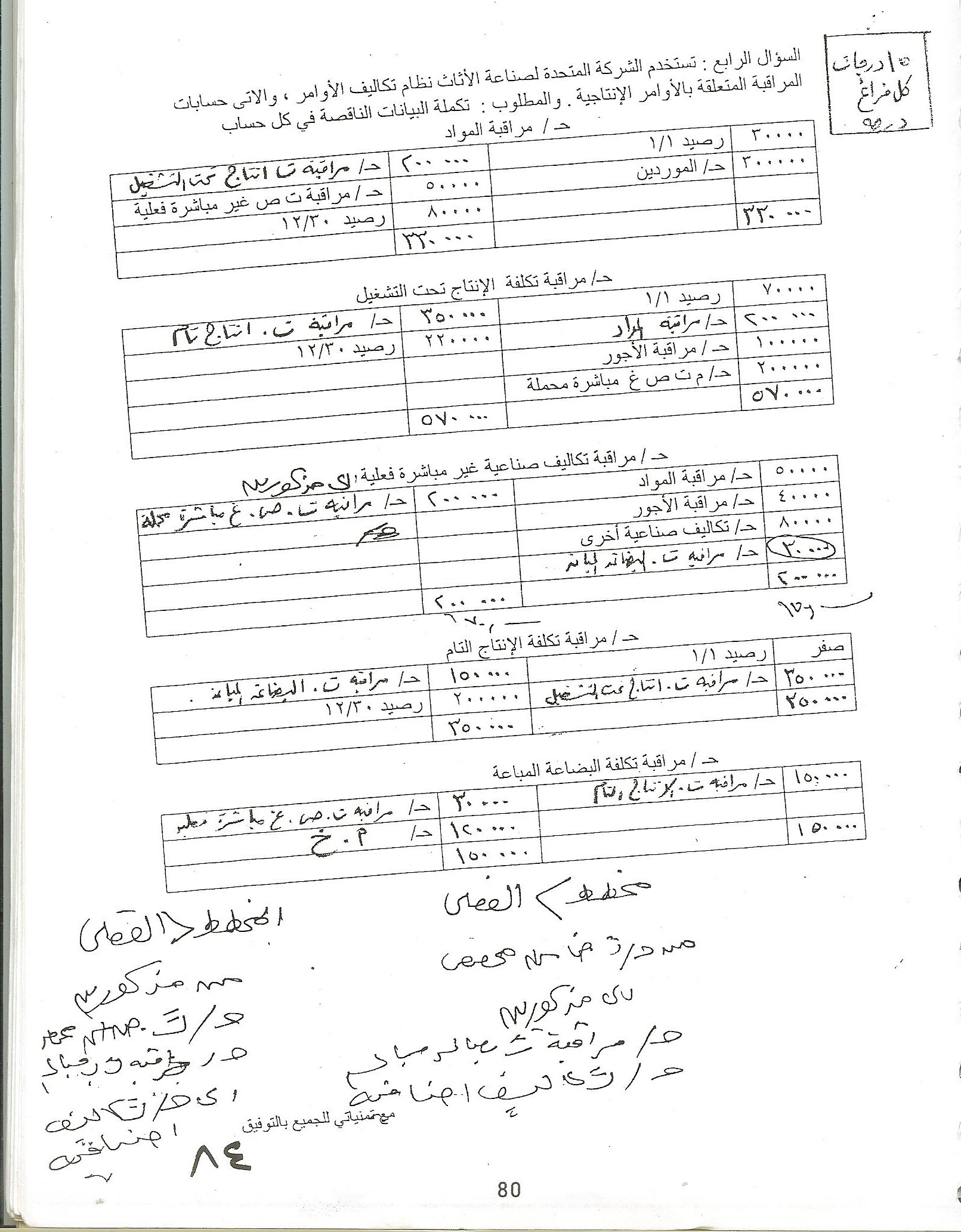 الإجماليالأمر (24)الأوامر (21,22,23)البيان 30,000رصيد 1/1حـ/300,000حـ / الموردين50,000      حـ/ مراقبة ت ص غير مباشرة فعلية80,000       رصيد 30/1270,000رصيد 1/1حـ/                       حـ/220,000      رصيد 30/12100,000      حـ/مراقبة الأجور200,000      حـ/مراقبة ت ص غ مباشرة محملة50,000     حـ/ مراقبة المواد     حـ/40,000      حـ/ مراقبة الأجور80,000     حـ/ تكاليف صناعية أخرى     حـ/صفررصيد 1/1     حـ/    حـ/200,000رصيد 30/12     حـ/     حـ/     حـ/